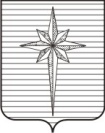 АДМИНИСТРАЦИЯ ЗАТО ЗВЁЗДНЫЙпостановление09.08.2021											 № 845Об утверждении административного регламента предоставления муниципальной услуги «Приём заявлений, постановка на учёт и зачисление детей в муниципальные образовательные организации, реализующие образовательную программу дошкольного образования (детские сады)» и признании утратившим силу постановлений администрации ЗАТО Звёздный от 05.05.2015 № 703, от 25.04.2016 № 602В соответствии с Федеральным законом от 27.07.2010 № 210-ФЗ «Об организации предоставления государственных и муниципальных услуг», Порядком разработки и утверждения административных регламентов предоставления муниципальных услуг (исполнения муниципальных функций), утверждённым постановлением администрации ЗАТО Звёздный от 28.01.2011 № 32, письмами Министерства образования и науки Пермского края от 01.04.2020 № 36, от 27.05.2021 № 26-36-вн-811, пунктом 9 части 1 статьи 43 Устава городского округа ЗАТО Звёздный Пермского края, в целях регламентации предоставления администрацией ЗАТО Звёздный муниципальных услуг администрация ЗАТО Звёздный постановляет:1. Утвердить прилагаемый административный регламент предоставления муниципальной услуги «Приём заявлений, постановка на учёт и зачисление детей в муниципальные образовательные организации, реализующие образовательную программу дошкольного образования (детские сады)» (далее – регламент).2. Признать утратившими силу постановления администрации ЗАТО Звёздный:от 05.05.2015 № 703 «Об утверждении административного регламента предоставления муниципальной услуги «Постановка на учёт детей для предоставления мест в образовательные учреждения, реализующие основную образовательную программу дошкольного образования (детские сады)» и признании утратившим силу постановления администрации ЗАТО Звёздный от 04.08.2014 № 883»;от 25.04.2016 № 602 «О внесении изменений в административный регламент предоставления муниципальной услуги «Приём заявлений, постановка на учет и зачисление детей в муниципальные образовательные организации, реализующие образовательную программу дошкольного образования», утвержденный постановлением администрации ЗАТО Звёздный от 05.05.2015 № 703».3. Отделу по развитию территории администрации ЗАТО Звёздный организовать работу по размещению регламента в информационно-телекоммуникационной сети Интернет на официальном сайте органов местного самоуправления ЗАТО Звёздный в течение 5 рабочих дней после дня его официального опубликования.4. Отделу образования и воспитания администрации ЗАТО Звёздный организовать работу по размещению регламента в федеральном реестре государственных услуг в течение 5 рабочих дней после дня его официального опубликования.5. Опубликовать настоящее постановление установленным порядком в информационном бюллетене ЗАТО Звёздный «Вестник Звёздного».6. Настоящее постановление вступает в силу после дня его официального опубликования.Глава ЗАТО Звёздный – глава администрации ЗАТО Звёздный 				         А.М. ШвецовРасчёт рассылки:1. В дело 2. Буслаевой С.Л.3. Шалимовой Л.Н.4. Волковой М.А.5. Губановой С.В.6. Проскуряковой Е.М.7. Гордеенко М.А.8. Прокуратура 